Colegio Isabel Riquelme          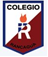 U.T.P.GUÍA DIGITAL N°2OBJETIVOS Y CONTENIDOS CONCEPTUALESASIGNATURA: TALLER DE COMPUTACION	CURSO:   6° AÑO BÁSICODOCENTE:   SANDRA FIGUEROA SOTOSEMANA: 6 al 10 de AbrilOBJETIVO DE APRENDIZAJE CONTENIDOUsar software para organizar y comunicar los resultados de investigaciones e intercambiar ideas con diferentes propósitos, mediante: programas de presentación para mostrar imágenes, diagramas y textos, entre otros; hojas de cálculo para elaborar tablas de doble entrada y diseñar gráficos de barra simple y doble, circulares y de línea, entre otros. (OA5)Herramientas del programa power point.Lectura “Calentamiento global” OBJETIVO DE LA CLASE Crear presentación power point con ideas principales de un texto informativo.HABILIDADES Organizar información de investigaciones ensoftware de presentación.› Comunicar resultados de investigaciones pormedio de un software de presentación.